"Chained To The Rhythm"
(feat. Skip Marley)
[Katy Perry:]
Are we crazy?
Living our lives ______ a lens
Trapped in our _____ picket fence
Like ornaments
So _________, we're living in a bubble, bubble
So _________, we cannot see the trouble, trouble
Aren't you lonely?
Up _____ in utopia
Where nothing will ever be _______
Happily numb
So _________, we're living in a bubble, bubble
So _________, we cannot see the trouble, trouble

(Aha)
So put your rose-colored ______ on
And _____ on

Turn it up, it's your ______ song
Dance, dance, dance to the distortion
Turn it up, keep it on repeat
Stumbling around like a wasted zombie, yeah
We think we're ______ (Aha)
______, this one's on me
We're all chained to the rhythm
To the rhythm
To the rhythm
Turn it up, it's your _______ song
Dance, dance, dance to the distortion
Turn it up, keep it on repeat
Stumbling around like a wasted zombie, yeah
We think we're ______ (Aha)
______, this one's on me
We're all chained to the rhythm
To the rhythm
To the rhythm

Are ____ tone deaf?
Keep sweeping it ______ the mat
Thought we could do ______ than that
I hope we _____
So ________, we're living in a bubble, bubble
So _________, we cannot see the trouble, trouble
(Aha)
So put your rose-colored _______ on
And ______ on

Turn it up, it's your _______ song
Dance, dance, dance to the distortion
Turn it up, keep it on repeat
Stumbling around like a wasted zombie, yeah
We think we're ____ (Aha)
______, this one's on me
We're all chained to the rhythm
To the rhythm
To the rhythm

[Skip Marley:]
It is my desire
Break down the walls to connect, inspire, ay
Up in your high place, liars
______ is ticking for the empire
The truth they feed is feeble
As so many times ______
They greed over the _______
They stumbling and fumbling
And we about to riot
They woke up, they woke up the lions
(Woo!)

[Katy Perry:]
Turn it up, it's your ______ song
Dance, dance, dance to the distortion
Turn it up, keep it on repeat
Stumbling around like a wasted zombie, yeah
We think we're ______ (Aha)
______, this one's on me
We're all chained to the rhythm
To the rhythm
To the rhythm

It goes on and on and on
It goes on and on and on
It goes on and on and on
________ we're all chained to the rhythm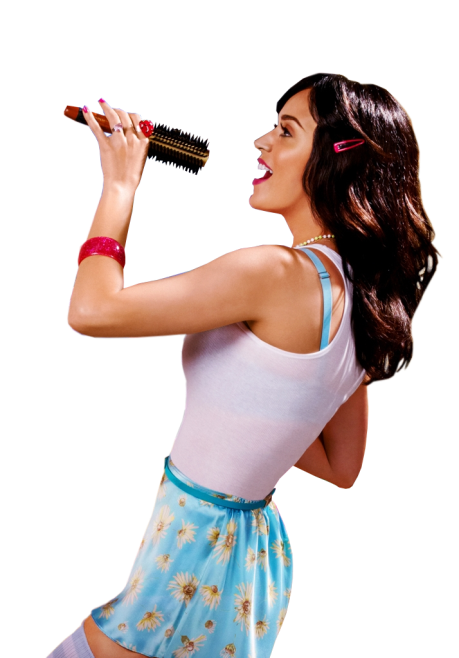 Match the words with their definitions.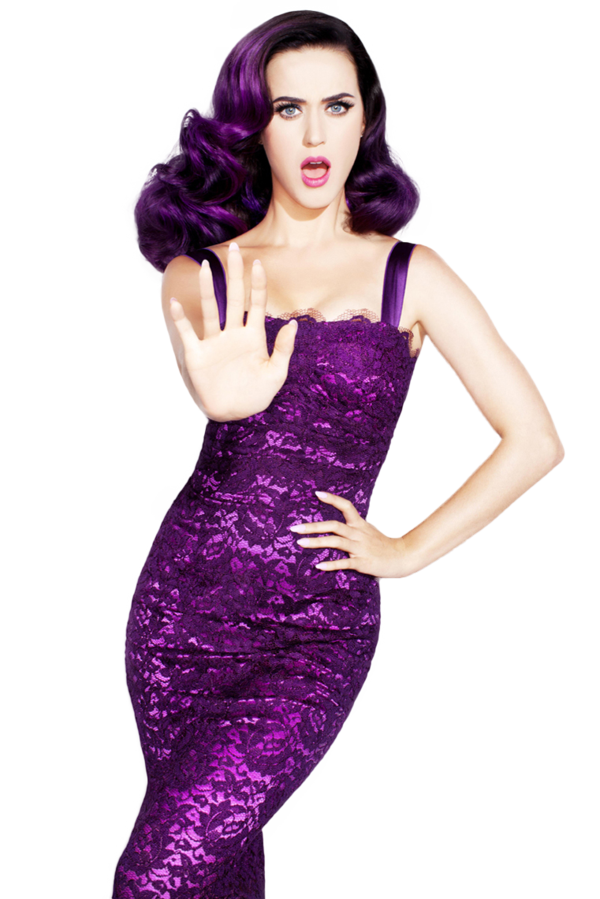 CrazyTroubleLonelyNumbTrappedTurn sth. upStumbleTone deafSweepConnectInspireLiarRiot mentally deranged; insane.a noisy, violent public disorder caused by a group or crowd of persons, as by a crowd protesting against another group, a government policy, etc., in the streets.a person who tells lies.deprived of physical sensation or the ability to moveunable to distinguish differences in pitch in musical sounds when producing or hearing them.to fill or affect with a specified feeling, thought, etc.to move or remove (dust, dirt, etc.) with or as if with a broom, brush, or the like.increase the volume or strength of sound, heat, etc. by turning a knob or switch on a device.to join, link, or fasten together; unite or bindaffected with, characterized by, or causing a depressing feeling of being alone; lonesome.to catch in a trap; ensnareto walk or go unsteadilydifficulty or problems.